RACING STAFF WEEK CHARITY RACES - exclusively for Stable StaffAyr Racecourse – Saturday 22nd June – Distance: Six furlongsChepstow Racecourse – Monday 24th June – Distance: One mile two furlongsNewbury Racecourse – Tuesday 25th June – Distance: One mileNottingham Racecourse – Thursday 27th June – Distance: Six furlongsThe Stewards of The British Horseracing Authority have granted exemptions from the effects of Rule 204 (ii)(6) for the above races as they are being run outside the Rules of Racing therefore it will not count for any purpose on the horse’s career record. 12 riders will be chosen and notified by Friday 3rd May, with 3 reserves for each race above.The winning rider will receive a prize, with mementoes given to all participating riders.  Additionally, there will be a prize for the rider who raises the most sponsorship money.Nomination by TrainerEntries will only be considered from BHA-licensed trainers. The trainer of the horse and in turn, the employer of the stable staff, must make the nomination. In doing so they are confirming that both rider and horse are fit for the race and that the rider is of suitable experience and competency for taking part.In declaring that the rider is employed by the yard, the trainer must confirm the frequency of when they ride. As registered stable staff, they are exempt from the BHA guidance rule that stipulates riders must undertake a training and assessment day before partaking in a charity race.About the races- Maximum of 12 riders per race.- On the flat with a flag start.- The race is to be run ‘hands and heels’ style.- Whips may be carried but are to be used for correction only.- A rider who uses a whip other than for correction purposes will be interviewed by the racecourse Stewards who at their discretion may impose a fine of £200, to be paid to Racing Welfare.  In cases of severe use of the whip, at their discretion the Stewards may disqualify the horse and rider, placing them last.- A jockey coach will be in attendance and riders are required to walk the course with the coach two hours before the race.  Riders are also required to attend a briefing with the jockey coach following the course walk.Riders- Riders must be over the age of 18 to participate in the Race- Riders must be in current employment as stable staff of a registered training yard and must NOT have ridden more than three winners under rules or have held a professional apprentice or conditional licence within the past five years- The rider must have been employed with the nominating yard for a minimum of three months and working for the registered trainer must be their main occupation- Riders may only use approved whips and must wear skullcaps and Safety Vests as required                                   by the Rules of Racing. These must comply with the current BHA rules – they will be checked by                    the Clerk of the Scales on the day and you will not be permitted to ride if they do not comply.Please see details on the PJA website:Bha (britishhorseracing.com)- -  Racing Welfare will organise and meet the costs of suitable rider insurance for liability and personal accident- Minimum weight 10 stone; jockeys may carry overweight without incurring a penalty.Horses- Horses must be registered with BHA and be rated 46 to 80* (Flat) and/or 125 or below (National Hunt).- Horses must be 3 years old and upwards.- Horses must currently be in training.- Horses must have run at least 3 times under the recognised Rules of Racing.- Horses must not require any special measures at the racecourse ie cannot go to post early- The horse must be from the same yard as the rider is currently employed in.- A copy of the horse ID page and vaccination page of the passport must be submitted with the entry.- All horses taking part in the race must be vaccinated in accordance with Rule (E)18 of the Rules of Racing and a record of these vaccinations must be available for inspection on the day as per rule (E)19.- Stabling is subject to availability.SPONSORSHIPSuccessful riders will agree to meet the minimum sponsorship pledge of £250 which must be collected before the day of the race. Failure to meet the sponsorship threshold and deadline may result in that rider forfeiting their place in the race, which will then be offered to a reserve rider.NOMINATION FORM - TO BE COMPLETED BY THE NOMINATING TRAINER:I (Trainer’s name) ___________________________________________________________________________________Nominate my staff member, as a rider in the below race (rider’s full name) ___________________________________________________________________________________I confirm the rider has been registered as a member of staff at (insert name yard) ________________________________________ since _______________________He/She is a regular rider and I consider them to be of suitable experience and competency.Trainer contact number: ___________________________________________________________________________________Trainer email: ___________________________________________________________________________________Horse’s name expected to be ridden in the race: ___________________________________________________________________________________As the nominating trainer I confirm I have read and understand all of the above conditions of the race and that I will provide a suitable mount that will meet with the conditions.
I confirm that the rider and horse combination I am putting forward are suitable and safe.Signed: ___________________________________________________________________________________Date: ___________________________________________________________________________________TO BE COMPLETED BY THE RIDER:Rider’s Full Name: ___________________________________________________________________________________Rider’s Age: ___________________________________________________________________________________Rider’s Email: ___________________________________________________________________________________Rider’s Mobile: ___________________________________________________________________________________If successful in my application to ride in a charity race for Racing Welfare, I agree to pledge a minimum sponsorship amount of £250.Donation target: ___________________________________________________________________________________I acknowledge that failure to meet the sponsorship deadline will result in forfeiting my place in the race, which will then be offered to a reserve rider. How long have you worked in the racing industry in total?___________________________________________________________________________________How long have you worked for your current employer? ___________________________________________________________________________________Have you ridden in a Racing Welfare Charity race before?___________________________________________________________________________________Have you previously applied for a Racing Welfare Charity race, but did not gain a place to ride?___________________________________________________________________________________Have you downloaded the Racing Welfare app?___________________________________________________________________________________Have you been supported by RW and if so, would you be happy to share your story?YES	 NO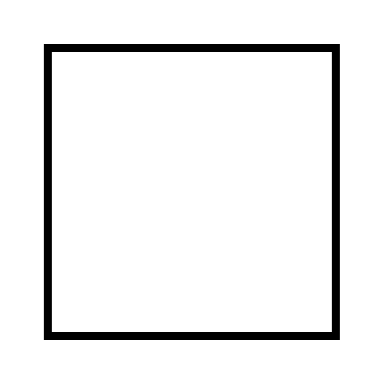 Target race riding weight: _______________________________ (Minimum weight to be carried 10 stone)Do you anticipate needing to use lead to make up to the 10 stone minimum weight? If so, please advise the anticipated amount of lead required (in lb’s) in order that the racecourse can ensure enough lead is available on the day:___________________________________________________________________________________I understand that race riding can be a dangerous activity and I accept responsibility for my personal safety and agree to take all reasonable steps to minimise the risks to myself and others.  Upon successful application, Racing Welfare will email you a medical form which you must complete as soon as possible so that we can organise liability and personal accident insurance for you.Signed: ___________________________________________________________________________________Date: ___________________________________________________________________________________Print Name: ___________________________________________________________________________________Applications to be returned by WEDNESDAY 1ST MAY to: Clare Kingston, Racing Welfare, 20b Park Lane, Newmarket, Suffolk, CB8 8QDEmail: ckingston@racingwelfare.co.uk		Telephone: 07891 186494RACE (up to three races can be chosen, please rank first, second and third based on preference)FIRSTOPTIONSECOND OPTIONTHIRD OPTIONAyr Racecourse – Saturday 22nd June Chepstow Racecourse – Monday 24th June Newbury Racecourse – Tuesday 25th June Nottingham Racecourse – Thursday 27th June 